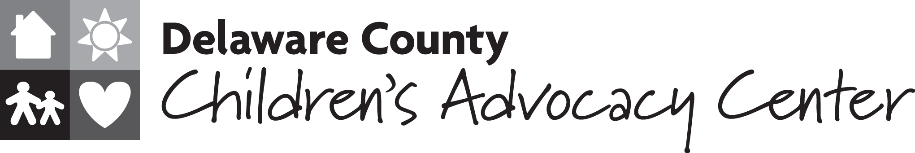  ڈلاویئر کاؤنٹی چلڈرن ایڈووکیسی سنٹر (DCCAC) ایک  ایسی جگہ ہے جہاں پر ایسے بچے جو ممکنہ طور پر زیادتی کا شکار ہوئے ہوں، وہ اپنے تجربات کے بارے میں ایک تربیت یافتہ فورینزک انٹرویؤر سے بات کرتے ہیں۔ بچے کے ساتھ ہونے والی زیادتی پر ہونے والی تفتیش کو (DCCAC)آپ کے بچے اور آپ کے لیے ممکنہ حد تک آسان بنانے میں مدد فراہم کرتا ہے۔ کیسز کو ہماری جانب  پولیس، چلڈرن اینڈ یوتھ سروسز) چائلڈ ویلفیئر آفیسر( یا ڈسٹرکٹ اٹارنی کے دفتر سے بھجوایا جاتا ہے۔ آپ کے بچے کا انٹرویو ایک فورینزک انٹرویؤر لے گا جبکہ انویسٹی گیشن ٹیم کے اراکین ایک دوسرے کمرے میں موجود کلوز سرکٹ ٹیلی ویژن کی مدد سے اسے دیکھتے ہیں۔ انٹرویو کنندگان کو ایسے طریقے سے تربیت دی گئی ہے کہ وہ بچے کے ساتھ پیش آنے والے معاملے کے بارے میں انتہائی احترام کے ساتھ اور ایک غیر متعصب انداز میں بات چیت کرتے ہیں۔ آپ کے بچے کو اپنے انداز اور رفتار سے اپنی باتیں بتانے کے بارے میں کہا جائے گا۔ آپ  بچےکے انٹرویو کے دوران ایک فیملی ایڈوکیٹ یا DCCAC کا دیگر کوئی عملہ آپ کے ساتھ آپ کی یا آپ کی فیملی کی ممکنہ مدد کے بارے میں بات چیت کرے گا۔زبان کا ایک ترجمان بھی موجود ہو سکتا ہے جو یہ یقینی بتاتا ہے کہ آپ اور آپ کا بچہ صورت حال کو سمجھ رہے ہوں۔ہم جانتے ہیں کہ بچے کے ساتھ ہونے والی زیادتی کے بارے میں بات کرنا مشکل کام ہو سکتا ہے۔ ہمارا عملہ آپ کی مدد کے لیے موجود ہے۔ انوسیٹی گیٹو ٹیمبچے کے ساتھ ممکنہ زیادتی کے بارے میں تفتیش کرنے کے لیے DCCAC  تفتیشی ٹیم میں مختلف شعبوں کے ماہرین کو رکھتی ہے۔ اس بات کی یقینی دہانی کرنے میں کئی لوگ شامل ہوتے ہیں کہ آپ کا بچہ محفوظ رہے۔ تفتیش میں شامل ہونے والے پیشہ وارانہ ماہرین میں شامل ہو سکتے ہیں:فورینزک انٹرویؤرچلڈرن اینڈ یوتھ سروسز کیس ورکرپولیس آفیسرپراسیکیوٹرمیڈیکل پرووائیڈراگلے مراحلانٹرویو کے بعد آپ کو موقع فراہم کیا جائے گا کہ آپ تفتیشی ٹیم کے ساتھ ملاقات کر سکیں اور تفتیش کے اگلے مراحل کے بارے میں ان سے بات چیت کریں۔ آپ کے بچے کو دیگر سروسز کی جانب بھی ریفر کیا جا سکتا ہے، جیسا کہ:طبی معائنہمشاورتقانونی خدمات متاثرہ شخص کا معاوضہ The Delaware County Children’s Advocacy Center (DCCAC) is a place where children who may be victims of child abuse talk with a trained forensic interviewer about their experiences. The DCCAC helps make the child abuse investigation go as smoothly as possible for you and your child. Cases are referred to us by police, Children & Youth Services (child welfare office), or the District Attorney’s office. Your child will be interviewed by the forensic interviewer while members of the investigative team watch on a closed-circuit television in another room. Interviewers have been trained to talk with children about their experiences in a way that is unbiased and respects each child’s stage of development. Your child will be asked to talk about things in their own way, at their own pace. While your child is being interviewed, a Family Advocate or other DCCAC staff member will talk with you about help you or your family might need.A language interpreter may also be present to make sure that your child and you understand what is happening.We know it is difficult to talk about child abuse. Our staff is here to help. THE INVESTIGATIVE TEAMThe DCCAC coordinates a multidisciplinary team to investigate possible child abuse. Many people are involved to help ensure that your child is safe. Professionals involved with the investigation can include:Forensic interviewerChildren & Youth Services case workerPolice officerProsecutorMedical providerNEXT STEPSAfter the interview, you will have the chance to talk with the investigative team about what will happen next in the investigation. Your child may be referred for other services, such as:Medical examCounselingLegal services Victim’s compensation